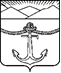 СОБРАНИЕмуниципального образования«Холмский городской округ»РЕШЕНИЕот 15.11.2018 г.  № 4/6-30О внесении дополнения в Уставмуниципального образования «Холмский городской округ»	В соответствии с Федеральным законом от 05.02.2018 г. № 15 – ФЗ  «О внесении изменений в отдельные законодательные акты Российской Федерации по вопросам добровольчества (волонтерства)», Федеральным законом от 06.10.2003 г. № 131 – ФЗ «Об общих принципах организации местного самоуправления в Российской Федерации», руководствуясь пунктом 1 части 1 статьи 30 Устава муниципального образования «Холмский городской округ», Собрание муниципального образования «Холмский  городской округ» РЕШИЛО:1. Внести в Устав муниципального образования «Холмский городской округ» следующее дополнение:1) в пункте 36 части 1 статьи 10 после слов: «благотворительной деятельности и добровольчеству;» дополнить словом: «(волонтерству);».2. Решение вступает в силу после его государственной регистрации в установленном законом порядке и последующего опубликования в газете «Холмская панорама».3. Контроль за исполнением настоящего решения возложить на главу муниципального образования «Холмский городской округ».Председатель Собраниямуниципального образования«Холмский городской округ»							Е.И. СилкинаИсполняющий обязанности главы муниципального образования «Холмский городской округ»						          А.М.Сухомесов 